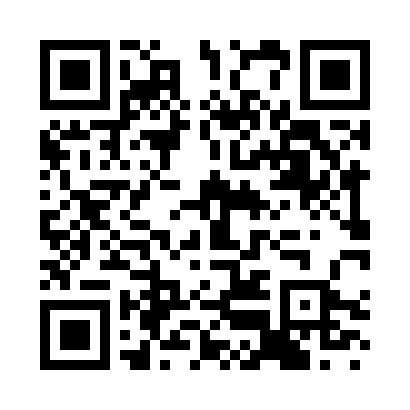 Prayer times for Arta Terme, ItalyWed 1 May 2024 - Fri 31 May 2024High Latitude Method: Angle Based RulePrayer Calculation Method: Muslim World LeagueAsar Calculation Method: HanafiPrayer times provided by https://www.salahtimes.comDateDayFajrSunriseDhuhrAsrMaghribIsha1Wed3:505:531:056:078:1710:122Thu3:485:521:056:088:1910:143Fri3:455:501:056:088:2010:174Sat3:435:491:056:098:2110:195Sun3:415:471:056:108:2310:216Mon3:385:461:056:118:2410:237Tue3:365:441:046:118:2510:258Wed3:335:431:046:128:2710:279Thu3:315:411:046:138:2810:2910Fri3:295:401:046:148:2910:3111Sat3:265:391:046:148:3010:3412Sun3:245:381:046:158:3210:3613Mon3:225:361:046:168:3310:3814Tue3:205:351:046:178:3410:4015Wed3:175:341:046:178:3510:4216Thu3:155:331:046:188:3710:4417Fri3:135:321:046:198:3810:4618Sat3:115:301:046:198:3910:4919Sun3:085:291:046:208:4010:5120Mon3:065:281:046:218:4110:5321Tue3:045:271:056:228:4210:5522Wed3:025:261:056:228:4310:5723Thu3:005:251:056:238:4510:5924Fri2:585:251:056:238:4611:0125Sat2:565:241:056:248:4711:0326Sun2:545:231:056:258:4811:0527Mon2:525:221:056:258:4911:0728Tue2:505:211:056:268:5011:0929Wed2:485:211:056:278:5111:1130Thu2:475:201:066:278:5211:1331Fri2:475:191:066:288:5211:14